Podbrdský farmářský a řemeslný trhMístní akční skupina Podbrdsko bude za podpory Celostátní sítě pro zemědělství a venkov pořádat v sobotu 26. 9. 2015 od 10. do 16. hodin Podbrdský farmářský a řemeslný trh. Trh se uskuteční v prostorách Podbrdského muzea v Rožmitále pod Třemšínem.Zveme lidové rukodělné řemeslníky, farmáře a výrobce domácích potravin z území Místní akční skupiny Podbrdsko (tedy z Hvožďanska, Rožmitálska, Březnicka a Milínska) a z přilehlého okolí,přihlaste se do neděle 24. 5. 2015 k prezentaci své práce a výrobků.Podbrdský farmářský a řemeslný trh se koná 26. 9. 2015!!ZDARMA zajistíme místo pro Váš stánek nebo si můžete stánek bezplatně zapůjčit.Maximální množství řemeslníků a prodejců je 25, proto přihlášení neodkládejte.Uvítáme možnost ukázky lidových řemesel a také, aby si návštěvníci mohli řemeslo vyzkoušet, případně ochutnávky domácích potravin.Součástí akce budou nejen dílničky pro děti i dospělé, hry a pohádky pro děti, ochutnávka a prodej poctivých domácích potravin, ochutnávka vítězných potravin v soutěži Středočeská Regionální potravina aj.Podrobnější informace: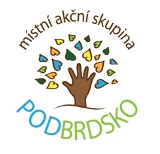 Jitka Drechslerová - tel.: 720 679 797Jana Filinová - tel.: 723 435 274email: maspodbrdsko@seznam.czosobně: v kanceláři MAS (Zdravotní středisko Rožmitál p. Tř., 1. patro, 1. dveře - v pracovní dny od 7:30 do 14:00 hod.)www.maspodbrdsko.cz